Publicado en Madrid el 29/07/2020 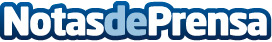 ATA y el Consejo General de Colegios de Fisioterapeutas  sellan una alianza para fortalecer al colectivoEl Consejo General de Colegios de Fisioterapeutas de España firma un convenio de colaboración con la Federación Nacional de Asociaciones de Trabajadores Autónomos por el que ambas entidades se comprometen a trabajar juntasDatos de contacto:Noelia Perlacia915191005Nota de prensa publicada en: https://www.notasdeprensa.es/ata-y-el-consejo-general-de-colegios-de Categorias: Nacional Medicina Industria Farmacéutica Finanzas Sociedad Emprendedores Recursos humanos http://www.notasdeprensa.es